LAMPIRAN 1. Identifikasi Tumbuhan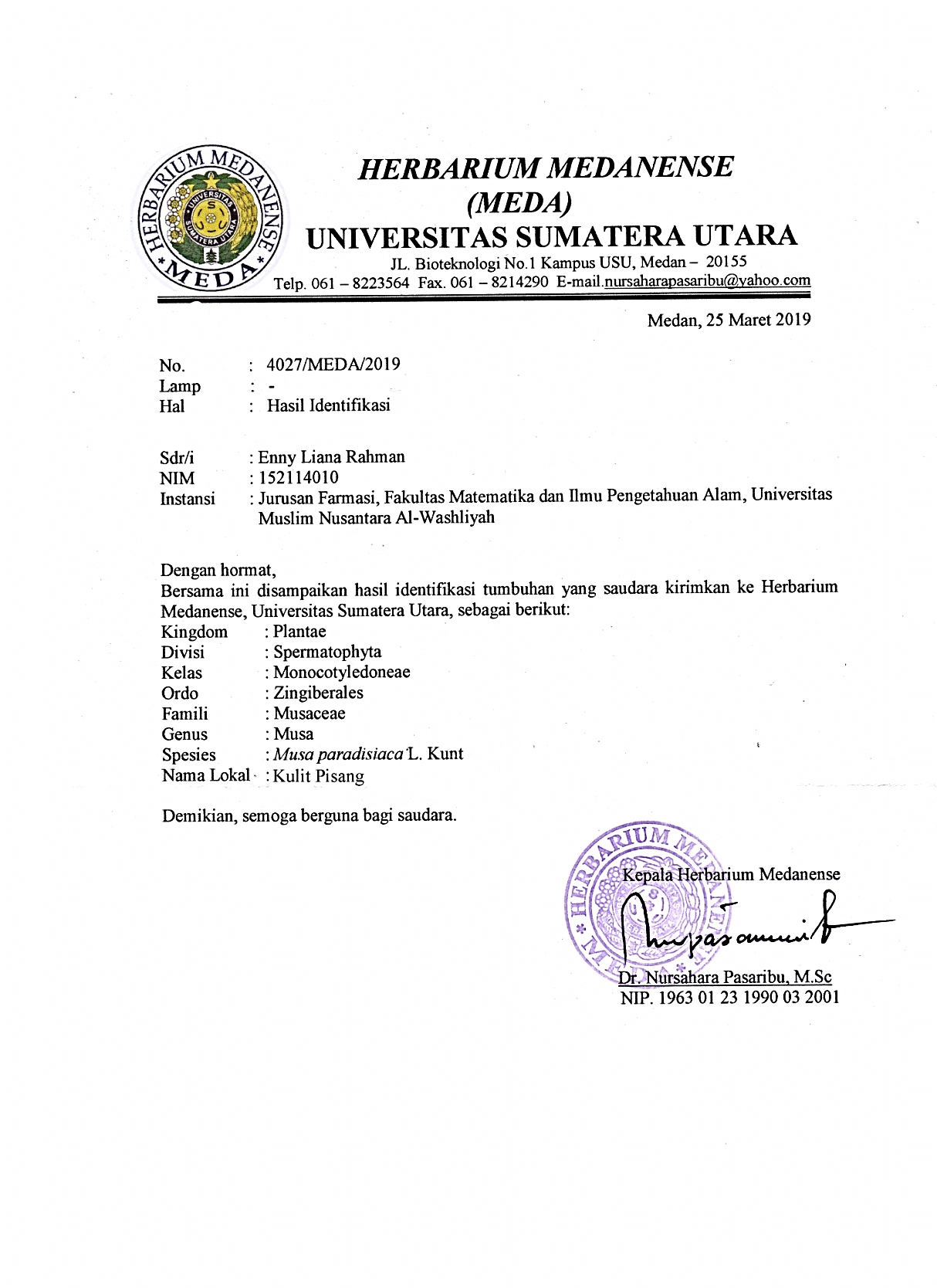 LAMPIRAN 2. Ethical Clearence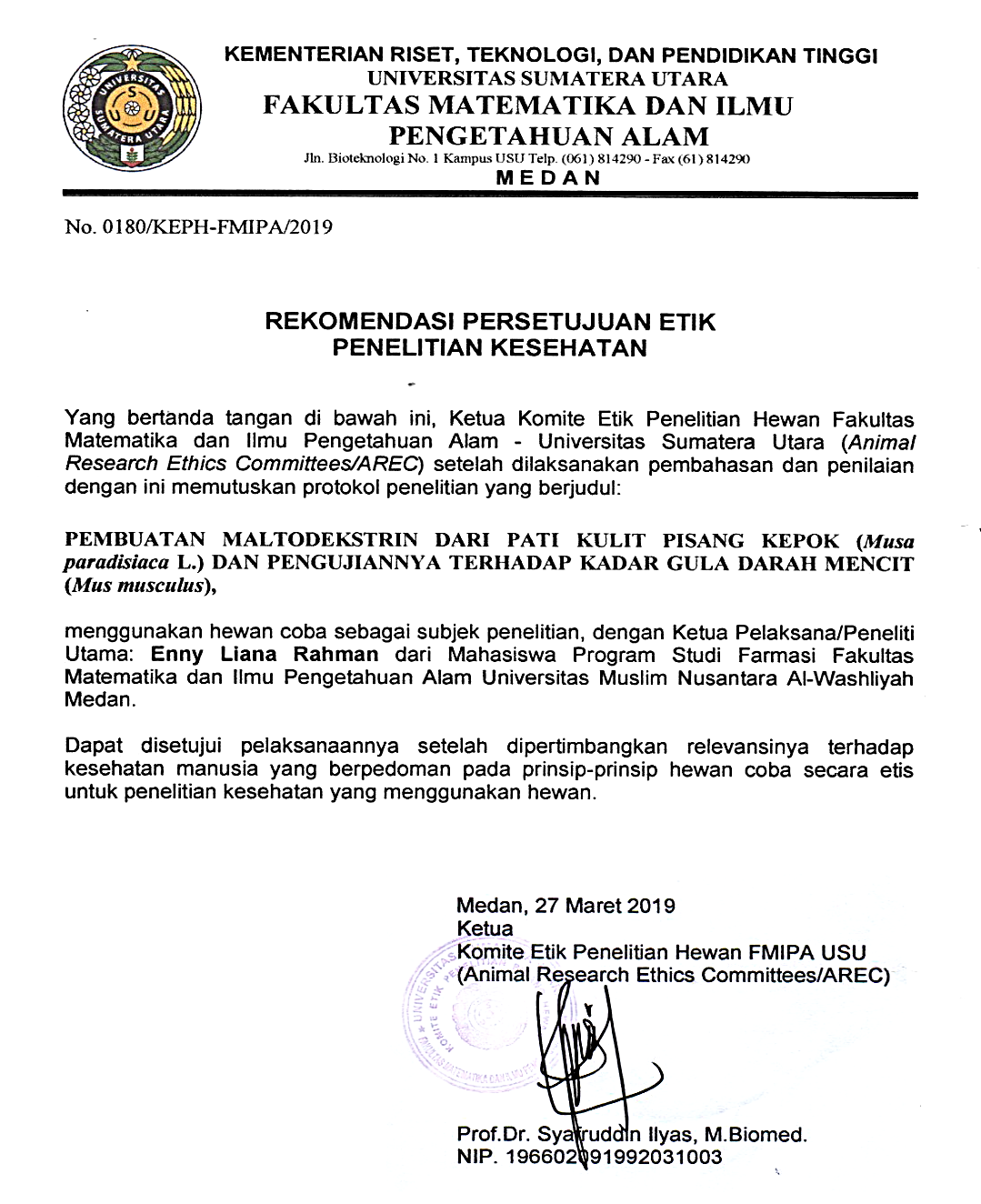 LAMPIRAN 3. Bagan Kerja Pembuatan Pati Kulit Buah Pisang KepokLAMPIRAN 4.	Bagan Kerja Pembuatan Maltodekstrin Dari Pati Kulit Buah Pisang KepokLAMPIRAN 5. Bahan Uji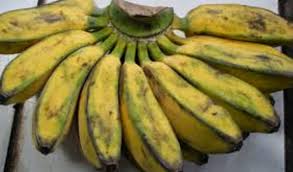 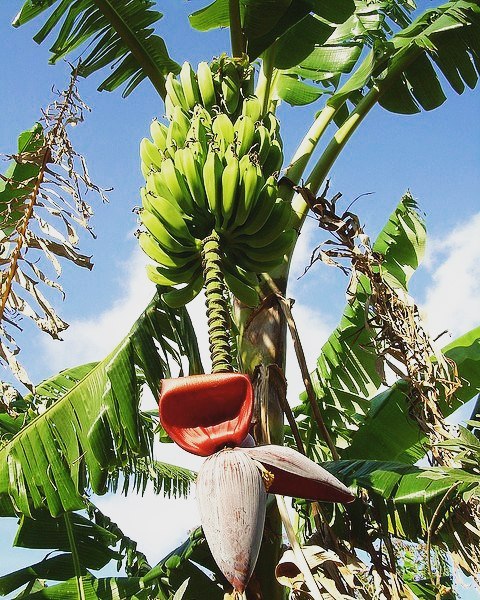 Tumbuhan Pisang Kepok Buah Pisang Kepok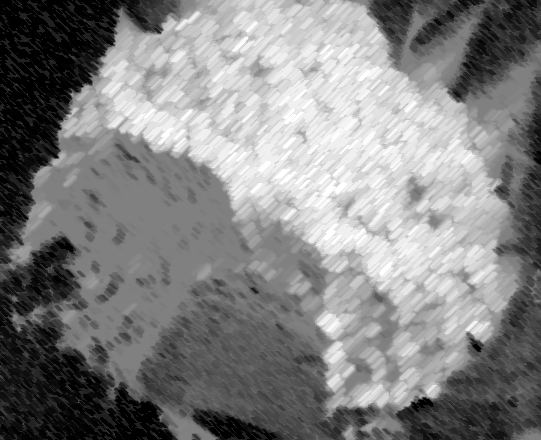 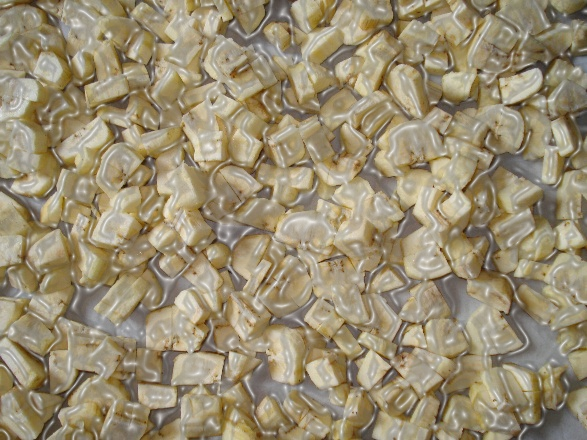 Potongan Kulit Buah Pisang Kepok           Pati Kulit Buah Pisang Kepok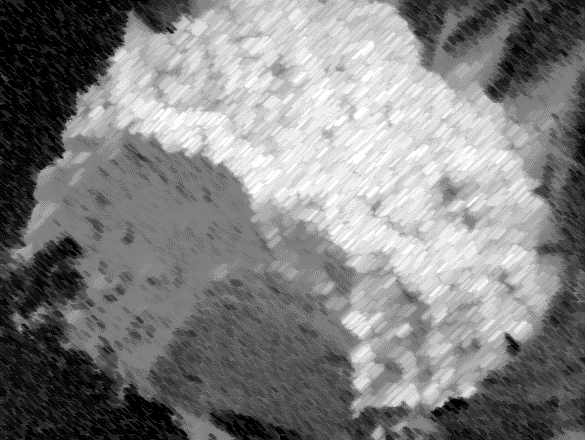                Maltrodekstrin Dari Pati Kulit Buah Pisang KepokLAMPIRAN 6. Data hasil % solubilityPati  kulit buah pisang kepokDitimbang pati kulit buah pisang kepok sebanyak  3 gram ditambahkan 60 ml air suling, lalu diambil supernatan yang terbentuk sebanyak 30 ml, dikeringkan. Ditimbang berat endapan kering = 0,0015 gram = 1,5 mg% solubility= x 100%Maka % solubility Pati kulit buah pisang kepok yang diperoleh adalah% solubility=  x 100% = 5,0 %Dikerjakan dua kali, diperoleh data sebagai berikut :Maltodekstrin dari Pati  kulit buah pisang kepokDikerjakan dengan cara yang sama diperoleh data sebagai berikut :LAMPIRAN 7. Data hasil swelling powerPati kulit buah pisang kepokBerat pati kulit buah pisang kepok=  0,3000 gram Berat pasta yang terbentuk = 2,9051 gramSwelling power=  Maka swelling power pati kulit buah pisang kepok yang diperoleh adalahSwelling power=   = 9,68Dikerjakan dua kali, diperoleh data sebagai berikut :Pati kulit buah pisang kepokMaltodekstrin dari Pati  kulit buah pisang kepokLAMPIRAN 8. Data hasil kadar abu Pati kulit buah pisang kepok Berat sampel mula-mula    = 3,5010 gramBerat abu (berat kering) =  0,0120 gram% Kadar abu =  x 100%% Kadar abu =  x 100% = 0,34 %Dikerjakan dua kali, diperoleh data sebagai berikut :Pati kulit buah pisang kepokMaltodekstrin dari Pati kulit buah pisang kepokLAMPIRAN 9.  Data hasil kadar air Pati kulit buah pisang kepokBerat sampel mula-mula (W1)		=  2,1095 gramBerat sampel setelah dikeringkan (W2)	= 1,8995  gramKehilangan berat (W3 = W1-W2)		=  0,2100 gram% Kadar air =  x 100%% Kadar air=  x 100% = 9,95 %Dikerjakan dua kali, diperoleh data sebagai berikut :Pati kulit buah pisang kepokMaltodekstrin pati kulit buah pisang kepokLAMPIRAN 10. Perhitungan Dextrose Equivalenta. Perhitungan faktor fehlingBerat dekstrosa = 1,0005 gramVolume larutan dekstrosa = 50 mlVolume titran yang terpakai = 44,45 mlFaktor fehling = Volume titran yang terpakai x faktor pengenceranFaktor pengenceran=  Maka Faktor fehling = 44,45 x = 0,8893Diulangi pekerjaan sebanyak 6 kali, hasilnya sebagai berikut :b.  Contoh perhitungan Dekstrose Ekifalen (DE)Faktor fehling  (Ff)= 0,08897Bobot maltodekstrin = 20 gVolume larutan maltodekstrin = 50 mlVolume titran yang terpakai = 36,70 ml% DE= Ff x  Faktor pengenceran=   = Maka diperoleh :% DE= 0,8897 x    = 6,07%Dengan cara yang sama dihitung untuk maltodekstrin dari pati  kulit buah pisang kapok, hasilnya dapat dilihat pada Lampiran 11.LAMPIRAN 11. Contoh Perhitungan DE Dari Maltodekstrin Pati Kulit Buah Pisang KepokDiambil sebagai contoh perhitungan dari data penentuan Dekstrose equivalent (%) maltodekstrin dari pati kulit buah pisang kepok setelah pemberian 45 menit.Standar deviasi (SD) =	==  0,05Dasar penolakan data adalah apabila thitung> ttabel dengan tingkat kepercayaan 99% α  = 0,01;  n  =  6,  dk  =  5  dan ttabel  =  4,032thitung =  == 0,24thitung =  == 0,24thitung =  == 0,24thitung =  == 0,24thitung =  == 0,24thitung =  == 0,24Seluruh thitung dari ke-6 perlakuan < ttabel, berarti semua data ini bisa diterima.Menghitung hasil sebenarnya  Kenaikan kadar gula darah rata-rata ± t (1 – ½ α).dk x Kenaikan kadar gula darah rata-rata ()  = 6,065 %Standar deviasi (SD)  = 0,05Kenaikan kadar gula darah rata-rata =   ± t (1 – 1/ 2 α). dk x  Kenaikan kadar gula darah sebenarnya  =  6,065 % ± 4,032 x Kenaikan kadar gula darah sebenarnya  =  (6,065 ± 0,008) %.Dengan cara yang sama dihitung untuk kelompok uji lainnya, dan berbagai waktu pengukuran, data selengkapnya dapat dilihat pada Lampiran 12.LAMPIRAN 12.  Data Hasil Perhitungan DE Dari Maltodekstrin Pati Kulit  Buah Pisang KepokDE  Maltodekstrin pati kulit buah pisang kepok yang dibuat pada suhu 70oCDE  Maltodekstrin pati kulit buah pisang kepok yang dibuat pada suhu 70oC (Sambungan)DE  Maltodekstrin pati  kulit buah pisang kepok yang dibuat pada suhu 80oCDE  Maltodekstrin pati kulit buah pisang kapok yang dibuat pada suhu 80oC (Sambungan)DE  Maltodekstrin pati kulit buahs pisang kapok yang dibuat pada suhu 90oCDE  Maltodekstrin pati kulit buah pisang kapok yang dibuat pada suhu 90oC (Sambungan)LAMPIRAN 13. Contoh Perhitungan Statistik Persentase kenaikan gula darah Diambil sebagai contoh perhitungan dari data kadar gula darah mencit setelah pemberian maltodekstrin dari pati kulit buah pisang kepok setelah pemberian 15 menit.Standar deviasi (SD) =	==  0,02   Dasar penolakan data adalah apabila thitung> ttabel dengan tingkat kepercayaan 99% α  = 0,01;  n  =  6,  dk  =  5  dan ttabel  =  4,032thitung =  == 1,52thitung =  == 2,60thitung =  == 3,03thitung =  == 0,42thitung =  == 1,52thitung =  == 3,03Seluruh thitung dari ke-6 perlakuan < ttabel, berarti semua data ini bisa diterima.Menghitung hasil sebenarnya  Kenaikan kadar gula darah rata-rata ± t (1 – ½ α).dk x Kenaikan kadar gula darah rata-rata ()  = 1,05 %Standar deviasi (SD)  = 0,02Kenaikan kadar gula darah rata-rata =   ± t (1 – 1/ 2 α). dk x  Kenaikan kadar gula darah sebenarnya  =  1,05 % ± 4,032 x Kenaikan kadar gula darah sebenarnya  =  (1,05 ± 0,04) %.Dengan cara yang sama dihitung untuk kelompok uji lainnya, dan berbagai waktu pengukuran, data selengkapnya dapat dilihat pada Lampiran 14.LAMPIRAN 14.Data Hasil Pengukuran Kadar Gula Darah MencitLAMPIRAN 14 (Lanjutan) .Data Hasil Pengukuran kadar gula darah mencit LAMPIRAN 15. Uji ANAVA dan BNTUji Analisa Varian (ANAVA) dan dilakukan untuk melihat perbedaan kenaikan kadar gula darah mencit setelah diberikan maltodekstrin dari pati kulit buah pisang kepok, pati kulit buah pisang kepok, dan glukosa. Jika terlihat adanya perbedaan dilanjutkan ke uji beda nyata terkecil (Uji BNT), untuk melihat kelompok mana yang berbeda di antara kelompok-kelompok yang diuji. Uji ANAVA dan BNT dilakukan pada menit ke 30 dan menit ke 45 setelah pemberian bahan ujiFormulasi HipotesisTaraf nyata (α) dan nilaiF tabelPerlakuan (k) = 6Ulangan n1 = 6;  n2 = 6; n3 = 6; dan  n4 =6Jumlah perulangan (N) = 6 + 6 + 6 +6 = 24Derajat Bebas (DB) perlakuan (v1) = k -1 = 6 – 1 = 5Derajat Bebas (DB) error (v2) = k (n –1) = 6 x (4 –1) = 18Pada tabel uji F (5;18), 1% = 4,25 ; 5% = 2,77Kriteria PengujianApabila F- hitung lebih kecil dari F uji, kesimpulannya tidak berbeda.Bila lebih kecil dari 2,77 tidak berbeda nyataBila lebih besar dari 4,25 berbeda sangat nyata Bila lebih kecil dari 4,25 dan bila lebih besar dari 2,77 berbeda nyata.Analisa Variank = 6               n1 = 6;  n2 = 6; n3 = 6; dan  n4 =6  ...............> N = 24Pengujian pada menit ke 30(Jumlah T)2  = (56,22)2 = 3160,68Faktor koreksi (FK)  = = Julah Kuadrat Total (JKT) = jumlah kuadrat - FK={(2,06)2+(2,04)2+(2,15)2+(2,08)2+(2,06)2+(2,15)2+(3,13)2+(3,09)2+(3,16)2+(3,13)2+(3,09)2+ (3,16)2+(4,21)2+(4,08)2+(4,17)2+(4,21)2+(4,28)2+(4,17)2} – FK Jumlah Koreksi Total (JKT) =  188,3 – 131,69 =  56,61Jumlah Koreksi Kolom (JKK) =  - FK	Jumlah Koreksi Kolom (JKK) =  Jumlah Koreksi Error (JKE) = JKT  -  JKK  = (56,61)– (-2972,35) =  3028,96Tabel ANAVA : Analisa sidik ragam dengan uji FKesimpulan :	Oleh karena F0 = 1698,998 > F 5% (5,18) = 2,77 dan F 1% (5,12) = 4,25,  terdapat perbedaan yang sangat signifikan kenaikan kadar gula darah dari kelompok-kelompok hewan pada waktu 30 menit setelah diberi berbagai bahan uji masing-masing. Selanjutnya dilakukan uji BNT (Beda Nyata Terkecil).	Koreksi Total Galat (KTG) = 0,002	V	=	18	r	=	6	t 0,005 (18)  = 2,101	t 0,001 (18)  = 2,878	Sd  =  =    =  0,026              BNT 0,05  = 2,101 x  0,026  =  0,056	BNT 0,01  = 2,878 x  0,026  =  0,076Bila hasil perhitungan lebih besar dari BNT 0,01 = 0,076, dikatakan berbeda sangat nyata. Bila lebih besar dari BNT 0,05 = 0,056 dan lebih kecil dari BNT 0,01=  0,076 dikatakan berbeda nyata. Bila lebih kecil dari BNT 0,05 = 0,056, dikatakan tidak berbeda nyata. Hasilnya sebagai berikut :Kesimpulan :	     Kenaikan kadar gula darah hewan pada waktu 30 menit setelah pemberian  maltodekstrin pati kulit buah pisang kepok tidak berbeda nyata dengan yang dipasaran, karena hasil perhitungan BNT diperoleh 0,028 < dari BNT 0,05 = 0,056, dan berbeda sangat nyata dengan kelompok yang diberikan pati kulit pisang kepok dan glukosa.LAMPIRAN 15 (lanjutan). Uji ANAVA dan BNT Pengujian pada menit ke 45(Jumlah T)2  = (62,42)2 = 3896,28Faktor koreksi (FK)  = = Jumlah Kuadrat Total (JKT) = jumlah kuadrat - FK={(2,06)2+(3,06)2+(42,15)2+(2,08)2+(3,09)2+(2,15)2+(3,13)2+(2,06)2+(2,11)2+(3,13)2+(3,09)2+(3,16)2+ (5,26)2+(5,10)2+(5,21)2+(5,26)2+(5,10)2+(5,21)2+()2} – FK Jumlah Koreksi Total (JKT) =  83,77– 162,34 =  -78,57Jumlah Koreksi Kolom (JKK) =  - FK	Jumlah Koreksi Kolom (JKK) =  Jumlah Koreksi Error (JKE) = JKT  -  JKK  -78,57 –(- 32,201) =  3.574,5Tabel ANAVA : Analisa sidik ragam dengan uji FKesimpulan :	Oleh karena F0 = 12,401> F 5% (5,18) = 2,77 dan F 1% (5,12) = 4,25,  terdapat perbedaan yang sangat signifikan kenaikan kadar gula darah dari kelompok-kelompok hewan pada waktu 45 menit setelah diberi berbagai bahan uji masing-masing. Selanjutnya dilakukan uji BNT (Beda Nyata Terkecil).	Koreksi Total Galat (KTG) = 0,519		V	=	18	r	=	6	t 0,005 (18)  = 2,101	t 0,001 (18)  = 2,878	Sd  =  =    =  0,416              BNT 0,05  = 2,101 x  0,416   =  0,874	BNT 0,01  = 2,878  x  0,416  = 1,197	Bila hasil perhitungan lebih besar dari BNT 0,01 = 1,197, dikatakan berbeda sangat nyata. Bila lebih besar dari BNT 0,05 = 0,874 dan lebih kecil dari BNT 0,01 = 1,197 dikatakan berbeda nyata. Bila lebih kecil dari BNT 0,05 = 0,874, dikatakan tidak berbeda nyata. Hasilnya sebagai berikut :Kesimpulan :	     Kenaikan kadar gula darah hewan pada waktu 45 menit setelah pemberian  maltodekstrin pati kulit buah pisang kepok tidak berbeda nyata karena hasil perhitungan BNT diperoleh 0,028 < dari BNT 0,05 = 0,874, dan berbeda sangat nyata dengan kelompok yang diberikan pati kulit pisang kepok dan glukosa.LAMPIRAN 16. Gambar schema rangkaian alat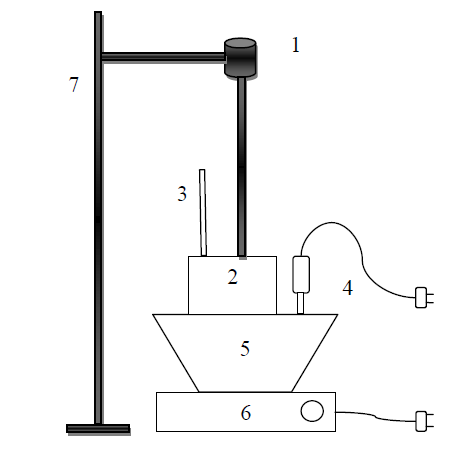 Gambar Alat hidrolisis patiKeterangan :1. Pengaduk motor2. Beaker glass3. Termometer4. Heater5. Waterbath6. Kompor7. Statif dan klem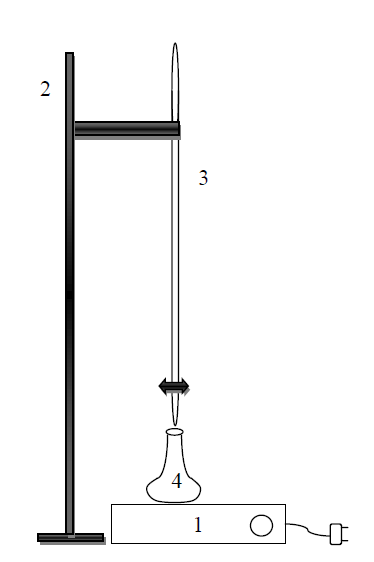 Gambar Alat penentuan nilai DELAMPIRAN 17.  Gambar Hasil Uji Fehling dan Uji Iodine Uji Fehling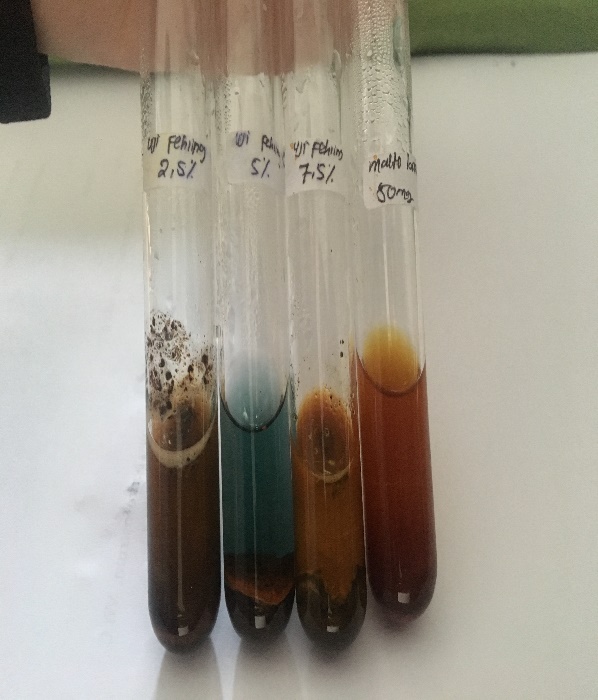 KeteranganA =  Menunjukkan hasil yang positifB =  Menunjukkan hasil yang NegatifC =  Menunjukkan hasil yang positifD =  Menunjukkan hasil yang positifUji Iodine test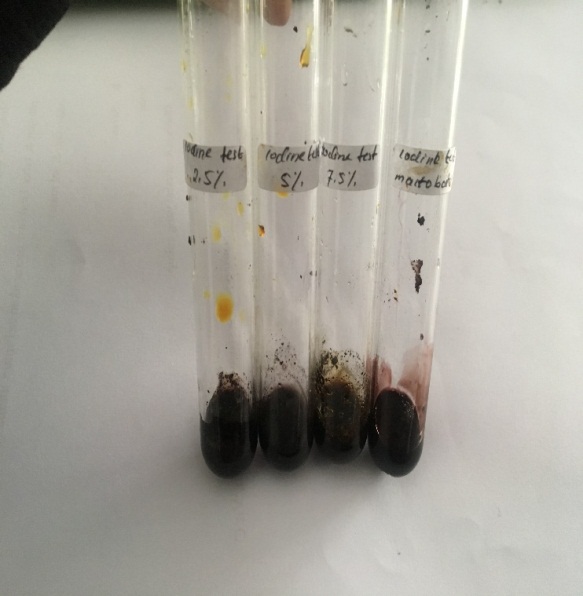 KeteranganA =  Menunjukkan hasil yang NegatifB =  Menunjukkan hasil yang NegatifC =  Menunjukkan hasil yang NegatifD =  Menunjukkan hasil yang NegatifLAMPIRAN 18. Pengujian Pada Hewan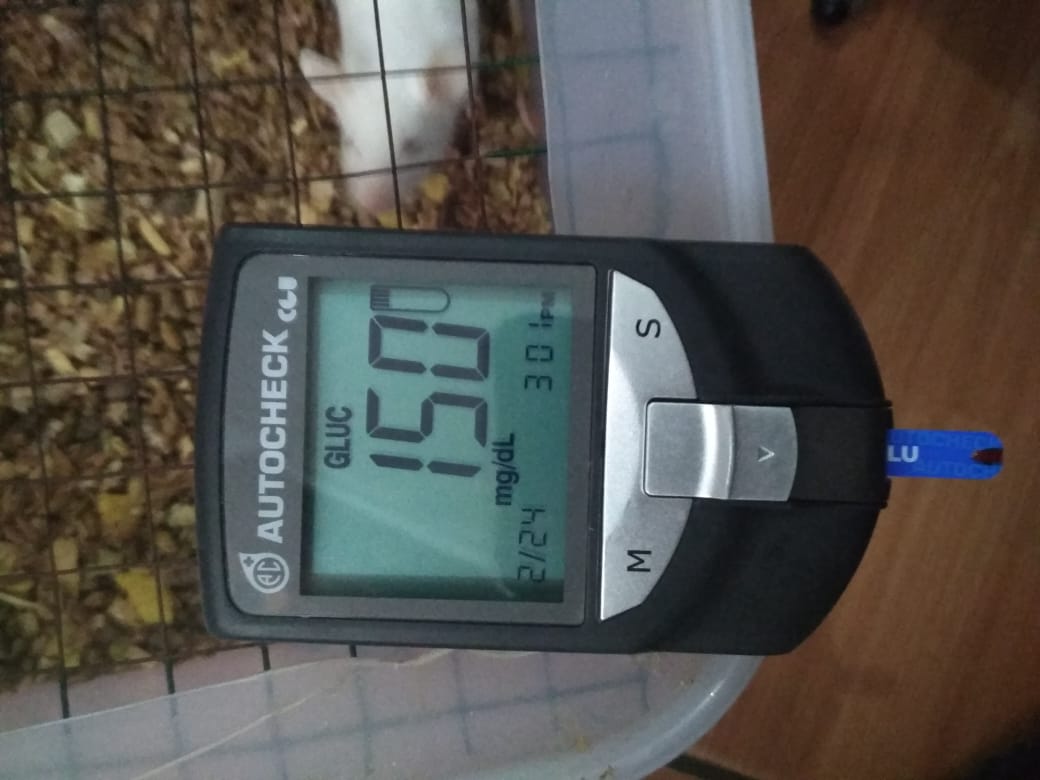 Alat Pengukur Kadar Gula Darah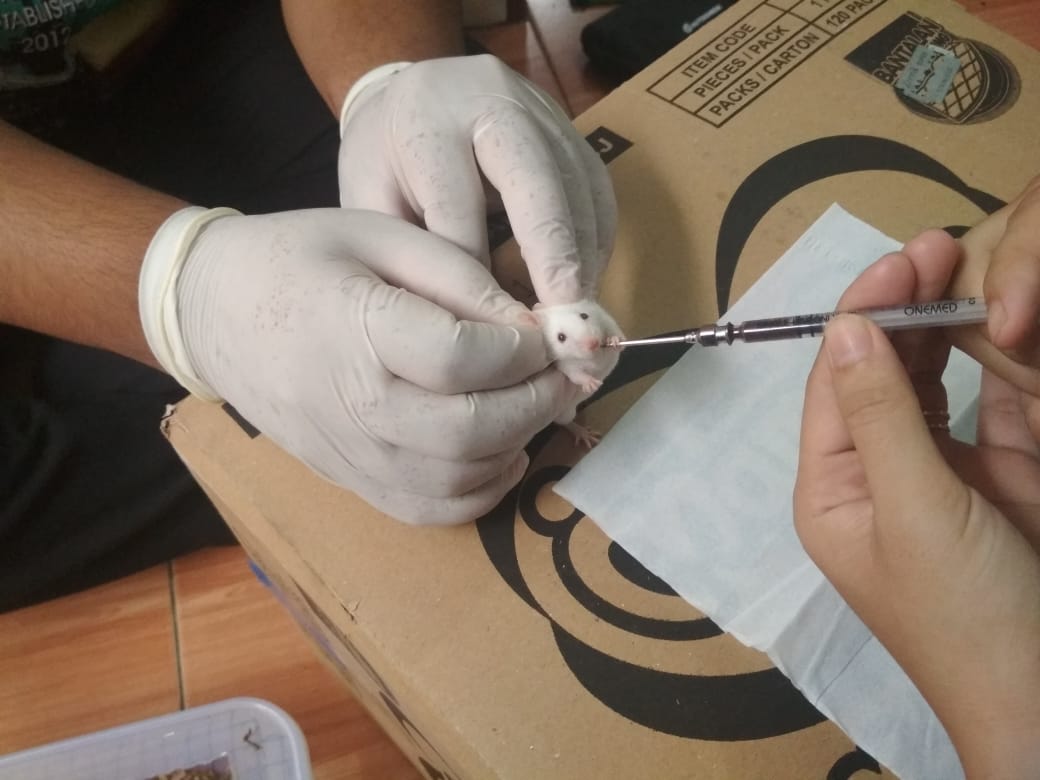 Pemberian Maltodekstrim Secara Oral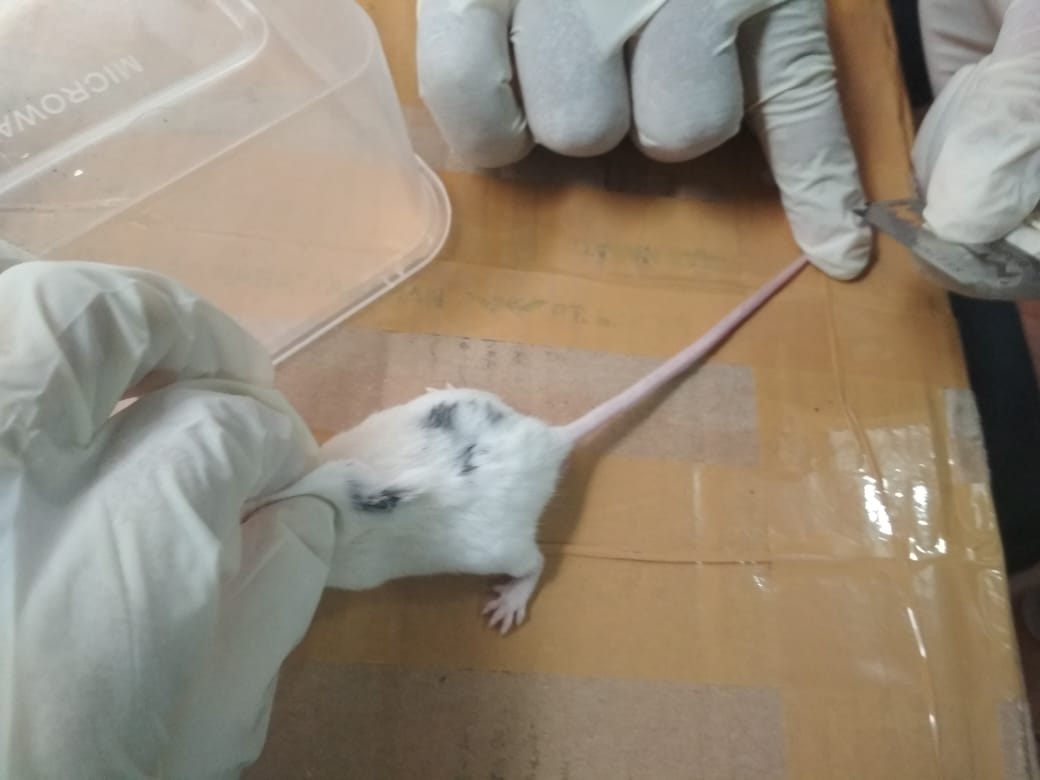 Pengambilan Darah Pada MencitNOVolume supernatant (ml)Berat endapan kering (mg)% Solubility1301,55,02301,44,73301,44,7% Solubility rata-rata = 4,8 %% Solubility rata-rata = 4,8 %% Solubility rata-rata = 4,8 %NOVolume supernatant (ml)Berat endapan kering (mg)% Solubility13012,2540,823012,3041,033012,3041,0% Solubility rata-rata = 40,94 %% Solubility rata-rata = 40,94 %% Solubility rata-rata = 40,94 %NOBerat pati Pati  kulit buah pisang kepok (g)Berat pasta (g)Swelling power10,30002,90519,6820,30052,92029,7230,30102,92359,71Swelling power rata-rata = 9,70Swelling power rata-rata = 9,70Swelling power rata-rata = 9,70NOBerat maltodekstrin Pati  kulit buah pisang kepok  (g)Berat pasta (g)Swelling power10,30033,402411,3320,30003,403811,3530,30103,427211,39Swelling power rata-rata = 11,35Swelling power rata-rata = 11,35Swelling power rata-rata = 11,35NOBerat sampel pati kulit buah pisang kepok (g)Berat abu (g)Kadar abu (%)13,50100,01200,3423,50050,01200,3433,50250,01250,36Kadar abu rata-rata = 0,35 %Kadar abu rata-rata = 0,35 %Kadar abu rata-rata = 0,35 %NOBerat maltodekstrin pati  kulit buah pisang kepok  (g)Berat abu (g)Kadar abu (%)13,50100,02120,6123,50250,02100,6033,50200,02130,61Kadar abu rata-rata = 0,60 %Kadar abu rata-rata = 0,60 %Kadar abu rata-rata = 0,60 %NOBerat pati kulit buah pisang kepok mula-mula (g)Berat pati  kulit buah pisang kepok setelah dikeringkan (g)Kehilangan berat (g)Kadar air (%)12,10951,89950,21009,9522,10901,89900,21009,9632,11001,90020,20989,94Kadar air rata-rata =9,95 %Kadar air rata-rata =9,95 %Kadar air rata-rata =9,95 %Kadar air rata-rata =9,95 %NOBerat maltodekstrin pati  kulit buah pisang kepok mula-mula (g)Berat pati  kulit buah pisang kepok setelah dikeringkan (g)Kehilangan berat (g)Kadar air (%)12,10501,94750,15757,4822,10551,94750,15807,5032,12351,96370,15987,53Kadar air rata-rata =7,50 %Kadar air rata-rata =7,50 %Kadar air rata-rata =7,50 %Kadar air rata-rata =7,50 %NoBobot dekstrose (g)Volume larutan dekstrosa (ml)Volume titrasi (ml)Faktor fehling (Ff)Faktor fehling (Ff) rata-rata11,000550,0044,450,88930,889721,000550,0044,500,89040,889731,000050,0044,500,89000,889741,000050,0044,450,88900,889751,000450,0044,450,88940,889761,000350,0044,500,89030,8897No.% Dekstrose ekifalen (DE)(X)X - 1.6,070,0050,00252.6,070,0050,00253.6,06-0,0050,00254.6,070,0050,00255.6,06-0,0050,00256.6,06-0,0050,0025N = 6∑ X 	=36,39 %	= 	6,065 %∑ X 	=36,39 %	= 	6,065 %Konsn trasi HCl (%)Waktu hidrolisa (menit)Faktor fehling (Ff)Bobot maltodeks tren (g)Volume larutan maltodekstrin (ml)Volume titrasi (ml)% Dekstrosa ekifalen (DE)% Dekstrosa ekifalen rata-rata 2,50450,889720,00025036,656,076,062,50450,889720,00005036,656,076,062,50450,889720,00105036,706,066,062,50450,889720,00005036,656,076,062,50450,889720,00105036,706,066,062,50450,889720,00155036,706,066,062,50Standar deviasi = 0,005% Dekstrosa ekifalen (DE) sebenarnya  = (6,06 ± 0,008) %Standar deviasi = 0,005% Dekstrosa ekifalen (DE) sebenarnya  = (6,06 ± 0,008) %Standar deviasi = 0,005% Dekstrosa ekifalen (DE) sebenarnya  = (6,06 ± 0,008) %Standar deviasi = 0,005% Dekstrosa ekifalen (DE) sebenarnya  = (6,06 ± 0,008) %Standar deviasi = 0,005% Dekstrosa ekifalen (DE) sebenarnya  = (6,06 ± 0,008) %Standar deviasi = 0,005% Dekstrosa ekifalen (DE) sebenarnya  = (6,06 ± 0,008) %Standar deviasi = 0,005% Dekstrosa ekifalen (DE) sebenarnya  = (6,06 ± 0,008) %2,50600,889720,00205034,606,436,432,50600,889720,00105034,606,436,432,50600,889720,00155034,556,446,432,50600,889720,00105034,606,436,432,50600,889720,00155034,606,436,432,50600,889720,00025034,556,446,432,50Standar deviasi = 0,005% Dekstrosa ekifalen (DE) sebenarnya  = (6,43 ± 0,008) %Standar deviasi = 0,005% Dekstrosa ekifalen (DE) sebenarnya  = (6,43 ± 0,008) %Standar deviasi = 0,005% Dekstrosa ekifalen (DE) sebenarnya  = (6,43 ± 0,008) %Standar deviasi = 0,005% Dekstrosa ekifalen (DE) sebenarnya  = (6,43 ± 0,008) %Standar deviasi = 0,005% Dekstrosa ekifalen (DE) sebenarnya  = (6,43 ± 0,008) %Standar deviasi = 0,005% Dekstrosa ekifalen (DE) sebenarnya  = (6,43 ± 0,008) %Standar deviasi = 0,005% Dekstrosa ekifalen (DE) sebenarnya  = (6,43 ± 0,008) %2,50900,889720,00035032,206,916,902,50900,889720,00005032,256,906,902,50900,889720,00015032,206,916,902,50900,889720,00005032,256,906,902,50900,889720,00105032,206,916,902,50900,889720,00055032,206,916,90Standar deviasi = 0,005% Dekstrosa ekifalen (DE) sebenarnya  = (6,90 ± 0,009) %Standar deviasi = 0,005% Dekstrosa ekifalen (DE) sebenarnya  = (6,90 ± 0,009) %Standar deviasi = 0,005% Dekstrosa ekifalen (DE) sebenarnya  = (6,90 ± 0,009) %Standar deviasi = 0,005% Dekstrosa ekifalen (DE) sebenarnya  = (6,90 ± 0,009) %Standar deviasi = 0,005% Dekstrosa ekifalen (DE) sebenarnya  = (6,90 ± 0,009) %Standar deviasi = 0,005% Dekstrosa ekifalen (DE) sebenarnya  = (6,90 ± 0,009) %Standar deviasi = 0,005% Dekstrosa ekifalen (DE) sebenarnya  = (6,90 ± 0,009) %5,00450,889720,00035035,456,276,285,00450,889720,00005035,406,286,285,00450,889720,00015035,406,286,285,00450,889720,00025035,406,286,285,00450,889720,00005035,406,286,285,00450,889720,00105035,556,266,285,00Standar deviasi = 0,011% Dekstrosa ekifalen (DE) sebenarnya  = 6,28 ± 0,018Standar deviasi = 0,011% Dekstrosa ekifalen (DE) sebenarnya  = 6,28 ± 0,018Standar deviasi = 0,011% Dekstrosa ekifalen (DE) sebenarnya  = 6,28 ± 0,018Standar deviasi = 0,011% Dekstrosa ekifalen (DE) sebenarnya  = 6,28 ± 0,018Standar deviasi = 0,011% Dekstrosa ekifalen (DE) sebenarnya  = 6,28 ± 0,018Standar deviasi = 0,011% Dekstrosa ekifalen (DE) sebenarnya  = 6,28 ± 0,018Standar deviasi = 0,011% Dekstrosa ekifalen (DE) sebenarnya  = 6,28 ± 0,0185,00600,889720,00035031,956,966,965,00600,889720,00005031,956,966,965,00600,889720,00015031,956,966,965,00600,889720,00205031,906,976,965,00600,889720,00105031,956,966,965,00600,889720,00155031,956,966,965,00Standar deviasi = 0,004% Dekstrosa ekifalen (DE) sebenarnya  = (6,96 ± 0,007) %Standar deviasi = 0,004% Dekstrosa ekifalen (DE) sebenarnya  = (6,96 ± 0,007) %Standar deviasi = 0,004% Dekstrosa ekifalen (DE) sebenarnya  = (6,96 ± 0,007) %Standar deviasi = 0,004% Dekstrosa ekifalen (DE) sebenarnya  = (6,96 ± 0,007) %Standar deviasi = 0,004% Dekstrosa ekifalen (DE) sebenarnya  = (6,96 ± 0,007) %Standar deviasi = 0,004% Dekstrosa ekifalen (DE) sebenarnya  = (6,96 ± 0,007) %Standar deviasi = 0,004% Dekstrosa ekifalen (DE) sebenarnya  = (6,96 ± 0,007) %Konsn trasi HCl (%)Waktu hidrolisa (menit)Faktor fehling (Ff)Bobot maltodeks trin (g)Volume larutan maltodekstrin (ml)Volume titrasi (ml)% Deks trosa ekifalen (DE)% Dekstrosa ekifalen rata-rata 5,00900,889720,00105030,307,347,335,00900,889720,00155030,357,337,335,00900,889720,00075030,307,347,335,00900,889720,00105030,357,337,335,00900,889720,00155030,357,337,335,00900,889720,00055030,307,347,33Standar deviasi = 0,007% Dekstrosa ekifalen (DE) sebenarnya  = (7,33 ± 0,011) %Standar deviasi = 0,007% Dekstrosa ekifalen (DE) sebenarnya  = (7,33 ± 0,011) %Standar deviasi = 0,007% Dekstrosa ekifalen (DE) sebenarnya  = (7,33 ± 0,011) %Standar deviasi = 0,007% Dekstrosa ekifalen (DE) sebenarnya  = (7,33 ± 0,011) %Standar deviasi = 0,007% Dekstrosa ekifalen (DE) sebenarnya  = (7,33 ± 0,011) %Standar deviasi = 0,007% Dekstrosa ekifalen (DE) sebenarnya  = (7,33 ± 0,011) %Standar deviasi = 0,007% Dekstrosa ekifalen (DE) sebenarnya  = (7,33 ± 0,011) %Standar deviasi = 0,007% Dekstrosa ekifalen (DE) sebenarnya  = (7,33 ± 0,011) %7,500,889720,00155032,206,916,927,500,889720,00075032,156,926,927,500,889720,00105032,106,936,927,50450,889720,00035032,106,936,927,50450,889720,00005032,156,926,927,50450,889720,00015032,206,916,927,50Standar deviasi = 0,010% Dekstrosa ekifalen (DE) sebenarnya  = (6,92 ± 0,016) %Standar deviasi = 0,010% Dekstrosa ekifalen (DE) sebenarnya  = (6,92 ± 0,016) %Standar deviasi = 0,010% Dekstrosa ekifalen (DE) sebenarnya  = (6,92 ± 0,016) %Standar deviasi = 0,010% Dekstrosa ekifalen (DE) sebenarnya  = (6,92 ± 0,016) %Standar deviasi = 0,010% Dekstrosa ekifalen (DE) sebenarnya  = (6,92 ± 0,016) %Standar deviasi = 0,010% Dekstrosa ekifalen (DE) sebenarnya  = (6,92 ± 0,016) %Standar deviasi = 0,010% Dekstrosa ekifalen (DE) sebenarnya  = (6,92 ± 0,016) %7,50600,889720,00105029,857,457,447,50600,889720,00035029,957,437,447,50600,889720,00005029,907,447,447,50600,889720,00105029,857,457,447,50600,889720,00055029,907,447,447,50600,889720,00065029,957,437,447,50Standar deviasi = 0,011% Dekstrosa ekifalen (DE) sebenarnya  = (7,44 ± 0,018) %Standar deviasi = 0,011% Dekstrosa ekifalen (DE) sebenarnya  = (7,44 ± 0,018) %Standar deviasi = 0,011% Dekstrosa ekifalen (DE) sebenarnya  = (7,44 ± 0,018) %Standar deviasi = 0,011% Dekstrosa ekifalen (DE) sebenarnya  = (7,44 ± 0,018) %Standar deviasi = 0,011% Dekstrosa ekifalen (DE) sebenarnya  = (7,44 ± 0,018) %Standar deviasi = 0,011% Dekstrosa ekifalen (DE) sebenarnya  = (7,44 ± 0,018) %Standar deviasi = 0,011% Dekstrosa ekifalen (DE) sebenarnya  = (7,44 ± 0,018) %7,50900,889720,00005028,107,927,917,50900,889720,00105028,157,907,917,50900,889720,00055028,157,907,917,50900,889720,00105028,107,927,917,50900,889720,00155028,157,907,917,50900,889720,00075028,157,907,91Standar deviasi = 0,007% Dekstrosa ekifalen (DE) sebenarnya  = (7,91 ± 0,012) %Standar deviasi = 0,007% Dekstrosa ekifalen (DE) sebenarnya  = (7,91 ± 0,012) %Standar deviasi = 0,007% Dekstrosa ekifalen (DE) sebenarnya  = (7,91 ± 0,012) %Standar deviasi = 0,007% Dekstrosa ekifalen (DE) sebenarnya  = (7,91 ± 0,012) %Standar deviasi = 0,007% Dekstrosa ekifalen (DE) sebenarnya  = (7,91 ± 0,012) %Standar deviasi = 0,007% Dekstrosa ekifalen (DE) sebenarnya  = (7,91 ± 0,012) %Standar deviasi = 0,007% Dekstrosa ekifalen (DE) sebenarnya  = (7,91 ± 0,012) %Konsn trasi HCl (%)Waktu hidrolisa (menit)Faktor fehling (Ff)Bobot maltodeks tren (g)Volume larutan maltodekstrin (ml)Volume titrasi (ml)% Dekstrosa ekifalen (DE)% Dekstrosa ekifalen rata-rata 2,50450,889720,00055033,556,636,652,50450,889720,00045033,556,636,652,50450,889720,00005033,006,746,652,50450,889720,00035033,556,636,652,50450,889720,00005033,606,626,652,50450,889720,00015033,556,636,652,50Standar deviasi = 0,046% Dekstrosa ekifalen (DE) sebenarnya  = (6,65 ± 0,076) %Standar deviasi = 0,046% Dekstrosa ekifalen (DE) sebenarnya  = (6,65 ± 0,076) %Standar deviasi = 0,046% Dekstrosa ekifalen (DE) sebenarnya  = (6,65 ± 0,076) %Standar deviasi = 0,046% Dekstrosa ekifalen (DE) sebenarnya  = (6,65 ± 0,076) %Standar deviasi = 0,046% Dekstrosa ekifalen (DE) sebenarnya  = (6,65 ± 0,076) %Standar deviasi = 0,046% Dekstrosa ekifalen (DE) sebenarnya  = (6,65 ± 0,076) %Standar deviasi = 0,046% Dekstrosa ekifalen (DE) sebenarnya  = (6,65 ± 0,076) %2,50600,889720,00055030,107,397,392,50600,889720,00045030,157,387,392,50600,889720,00005030,107,397,392,50600,889720,00105030,107,397,392,50600,889720,00155030,107,397,392,50600,889720,00065030,157,387,392,50Standar deviasi = 0,006% Dekstrosa ekifalen (DE) sebenarnya  = (7,39 ± 0,010) %Standar deviasi = 0,006% Dekstrosa ekifalen (DE) sebenarnya  = (7,39 ± 0,010) %Standar deviasi = 0,006% Dekstrosa ekifalen (DE) sebenarnya  = (7,39 ± 0,010) %Standar deviasi = 0,006% Dekstrosa ekifalen (DE) sebenarnya  = (7,39 ± 0,010) %Standar deviasi = 0,006% Dekstrosa ekifalen (DE) sebenarnya  = (7,39 ± 0,010) %Standar deviasi = 0,006% Dekstrosa ekifalen (DE) sebenarnya  = (7,39 ± 0,010) %Standar deviasi = 0,006% Dekstrosa ekifalen (DE) sebenarnya  = (7,39 ± 0,010) %2,50900,889720,00045027,258,168,162,50900,889720,00005027,258,168,162,50900,889720,00105027,308,158,162,50900,889720,00045027,308,158,162,50900,889720,00055027,258,168,162,50900,889720,00075027,258,168,16Standar deviasi = 0,008% Dekstrosa ekifalen (DE) sebenarnya  = (8,16 ± 0,013) %Standar deviasi = 0,008% Dekstrosa ekifalen (DE) sebenarnya  = (8,16 ± 0,013) %Standar deviasi = 0,008% Dekstrosa ekifalen (DE) sebenarnya  = (8,16 ± 0,013) %Standar deviasi = 0,008% Dekstrosa ekifalen (DE) sebenarnya  = (8,16 ± 0,013) %Standar deviasi = 0,008% Dekstrosa ekifalen (DE) sebenarnya  = (8,16 ± 0,013) %Standar deviasi = 0,008% Dekstrosa ekifalen (DE) sebenarnya  = (8,16 ± 0,013) %Standar deviasi = 0,008% Dekstrosa ekifalen (DE) sebenarnya  = (8,16 ± 0,013) %5,00450,889720,00045029,757,487,485,00450,889720,00055029,707,497,485,00450,889720,00075029,757,487,485,00450,889720,00055029,707,497,485,00450,889720,00055029,757,487,485,00450,889720,00025029,757,487,485,00Standar deviasi = 0,006% Dekstrosa ekifalen (DE) sebenarnya  = (7,48 ± 0,011) %Standar deviasi = 0,006% Dekstrosa ekifalen (DE) sebenarnya  = (7,48 ± 0,011) %Standar deviasi = 0,006% Dekstrosa ekifalen (DE) sebenarnya  = (7,48 ± 0,011) %Standar deviasi = 0,006% Dekstrosa ekifalen (DE) sebenarnya  = (7,48 ± 0,011) %Standar deviasi = 0,006% Dekstrosa ekifalen (DE) sebenarnya  = (7,48 ± 0,011) %Standar deviasi = 0,006% Dekstrosa ekifalen (DE) sebenarnya  = (7,48 ± 0,011) %Standar deviasi = 0,006% Dekstrosa ekifalen (DE) sebenarnya  = (7,48 ± 0,011) %5,00600,889720,00055022,409,939,945,00600,889720,00075022,359,959,945,00600,889720,00055022,359,959,945,00600,889720,00005022,359,959,945,00600,889720,00105022,359,959,945,00600,889720,00205022,409,939,945,00Standar deviasi = 0,012% Dekstrosa ekifalen (DE) sebenarnya  = (9,94 ± 0,019) %Standar deviasi = 0,012% Dekstrosa ekifalen (DE) sebenarnya  = (9,94 ± 0,019) %Standar deviasi = 0,012% Dekstrosa ekifalen (DE) sebenarnya  = (9,94 ± 0,019) %Standar deviasi = 0,012% Dekstrosa ekifalen (DE) sebenarnya  = (9,94 ± 0,019) %Standar deviasi = 0,012% Dekstrosa ekifalen (DE) sebenarnya  = (9,94 ± 0,019) %Standar deviasi = 0,012% Dekstrosa ekifalen (DE) sebenarnya  = (9,94 ± 0,019) %Standar deviasi = 0,012% Dekstrosa ekifalen (DE) sebenarnya  = (9,94 ± 0,019) %Konsn trasi HCl (%)Waktu hidrolisa (menit)Faktor fehling (Ff)Bobot maltodeks tren (g)Volume larutan maltodekstrin (ml)Volume titrasi (ml)% Dekstrosa ekifalen (DE)% Dekstrosa ekifalen rata-rata 5,00900,889720,00075018,1012,2912,315,00900,889720,00055018,0512,3212,315,00900,889720,00005018,0512,3212,315,00900,889720,00005018,0512,3212,315,00900,889720,00105018,0512,3212,315,00900,889720,00155018,1012,2912,31Standar deviasi = 0,018% Dekstrosa ekifalen (DE) sebenarnya  = (12,31 ± 0,029) %Standar deviasi = 0,018% Dekstrosa ekifalen (DE) sebenarnya  = (12,31 ± 0,029) %Standar deviasi = 0,018% Dekstrosa ekifalen (DE) sebenarnya  = (12,31 ± 0,029) %Standar deviasi = 0,018% Dekstrosa ekifalen (DE) sebenarnya  = (12,31 ± 0,029) %Standar deviasi = 0,018% Dekstrosa ekifalen (DE) sebenarnya  = (12,31 ± 0,029) %Standar deviasi = 0,018% Dekstrosa ekifalen (DE) sebenarnya  = (12,31 ± 0,029) %Standar deviasi = 0,018% Dekstrosa ekifalen (DE) sebenarnya  = (12,31 ± 0,029) %Standar deviasi = 0,018% Dekstrosa ekifalen (DE) sebenarnya  = (12,31 ± 0,029) %7,500,889720,00005025,208,838,847,500,889720,00105025,158,848,847,500,889720,00155025,208,838,847,50450,889720,00055025,108,868,847,50450,889720,00045025,208,838,847,50450,889720,00005025,158,848,847,50Standar deviasi = 0,014% Dekstrosa ekifalen (DE) sebenarnya  = (8,84 ± 0,024) %Standar deviasi = 0,014% Dekstrosa ekifalen (DE) sebenarnya  = (8,84 ± 0,024) %Standar deviasi = 0,014% Dekstrosa ekifalen (DE) sebenarnya  = (8,84 ± 0,024) %Standar deviasi = 0,014% Dekstrosa ekifalen (DE) sebenarnya  = (8,84 ± 0,024) %Standar deviasi = 0,014% Dekstrosa ekifalen (DE) sebenarnya  = (8,84 ± 0,024) %Standar deviasi = 0,014% Dekstrosa ekifalen (DE) sebenarnya  = (8,84 ± 0,024) %Standar deviasi = 0,014% Dekstrosa ekifalen (DE) sebenarnya  = (8,84 ± 0,024) %7,50600,889720,00105022,459,919,907,50600,889720,00155022,509,889,907,50600,889720,00055022,459,919,907,50600,889720,00055022,459,919,907,50600,889720,00035022,459,919,907,50600,889720,00055022,509,899,907,50Standar deviasi = 0,011% Dekstrosa ekifalen (DE) sebenarnya  = (9,90 ± 0,019) %Standar deviasi = 0,011% Dekstrosa ekifalen (DE) sebenarnya  = (9,90 ± 0,019) %Standar deviasi = 0,011% Dekstrosa ekifalen (DE) sebenarnya  = (9,90 ± 0,019) %Standar deviasi = 0,011% Dekstrosa ekifalen (DE) sebenarnya  = (9,90 ± 0,019) %Standar deviasi = 0,011% Dekstrosa ekifalen (DE) sebenarnya  = (9,90 ± 0,019) %Standar deviasi = 0,011% Dekstrosa ekifalen (DE) sebenarnya  = (9,90 ± 0,019) %Standar deviasi = 0,011% Dekstrosa ekifalen (DE) sebenarnya  = (9,90 ± 0,019) %7,50900,889720,00075014,0515,8315,857,50900,889720,00055014,0515,8315,857,50900,889720,00005014,0015,8915,857,50900,889720,00155014,0015,8915,857,50900,889720,00055014,0515,8315,857,50900,889720,00035014,0515,8315,85Standar deviasi = 0,029% Dekstrosa ekifalen (DE) sebenarnya  = (15,85 ± 0,048) %Standar deviasi = 0,029% Dekstrosa ekifalen (DE) sebenarnya  = (15,85 ± 0,048) %Standar deviasi = 0,029% Dekstrosa ekifalen (DE) sebenarnya  = (15,85 ± 0,048) %Standar deviasi = 0,029% Dekstrosa ekifalen (DE) sebenarnya  = (15,85 ± 0,048) %Standar deviasi = 0,029% Dekstrosa ekifalen (DE) sebenarnya  = (15,85 ± 0,048) %Standar deviasi = 0,029% Dekstrosa ekifalen (DE) sebenarnya  = (15,85 ± 0,048) %Standar deviasi = 0,029% Dekstrosa ekifalen (DE) sebenarnya  = (15,85 ± 0,048) %Konsn trasi HCl (%)Waktu hidrolisa (menit)Faktor fehling (Ff)Bobot maltodeks tren (g)Volume larutan maltodekstrin (ml)Volume titrasi (ml)% Dekstrosa ekifalen (DE)% Dekstrosa ekifalen rata-rata 2,50450,889720,0005509,7022,9322,972,50450,889720,0000509,6523,0522,972,50450,889720,0015509,7022,9322,972,50450,889720,0010509,6523,0522,972,50450,889720,0015509,7022,9322,972,50450,889720,0000509,7022,9322,972,50Standar deviasi = 0,062% Dekstrosa ekifalen (DE) sebenarnya  = (22,97 ± 0,101) %Standar deviasi = 0,062% Dekstrosa ekifalen (DE) sebenarnya  = (22,97 ± 0,101) %Standar deviasi = 0,062% Dekstrosa ekifalen (DE) sebenarnya  = (22,97 ± 0,101) %Standar deviasi = 0,062% Dekstrosa ekifalen (DE) sebenarnya  = (22,97 ± 0,101) %Standar deviasi = 0,062% Dekstrosa ekifalen (DE) sebenarnya  = (22,97 ± 0,101) %Standar deviasi = 0,062% Dekstrosa ekifalen (DE) sebenarnya  = (22,97 ± 0,101) %Standar deviasi = 0,062% Dekstrosa ekifalen (DE) sebenarnya  = (22,97 ± 0,101) %2,50600,889720,0000509,4523,5423,622,50600,889720,0015509,4023,6623,622,50600,889720,0010509,4023,6623,622,50600,889720,0005509,4023,6623,622,50600,889720,0010509,4023,6623,622,50600,889720,0015509,4523,5423,622,50Standar deviasi = 0,064% Dekstrosa ekifalen (DE) sebenarnya  = (23,62 ± 0,106) %Standar deviasi = 0,064% Dekstrosa ekifalen (DE) sebenarnya  = (23,62 ± 0,106) %Standar deviasi = 0,064% Dekstrosa ekifalen (DE) sebenarnya  = (23,62 ± 0,106) %Standar deviasi = 0,064% Dekstrosa ekifalen (DE) sebenarnya  = (23,62 ± 0,106) %Standar deviasi = 0,064% Dekstrosa ekifalen (DE) sebenarnya  = (23,62 ± 0,106) %Standar deviasi = 0,064% Dekstrosa ekifalen (DE) sebenarnya  = (23,62 ± 0,106) %Standar deviasi = 0,064% Dekstrosa ekifalen (DE) sebenarnya  = (23,62 ± 0,106) %2,50900,889720,0015509,2024,1724,092,50900,889720,0010509,2524,0424,092,50900,889720,0005509,2524,0524,092,50900,889720,0015509,2024,1724,092,50900,889720,0004509,3023,9224,092,50900,889720,0005509,2024,1824,09Standar deviasi = 0,106% Dekstrosa ekifalen (DE) sebenarnya  = (24,09 ± 0,174)%Standar deviasi = 0,106% Dekstrosa ekifalen (DE) sebenarnya  = (24,09 ± 0,174)%Standar deviasi = 0,106% Dekstrosa ekifalen (DE) sebenarnya  = (24,09 ± 0,174)%Standar deviasi = 0,106% Dekstrosa ekifalen (DE) sebenarnya  = (24,09 ± 0,174)%Standar deviasi = 0,106% Dekstrosa ekifalen (DE) sebenarnya  = (24,09 ± 0,174)%Standar deviasi = 0,106% Dekstrosa ekifalen (DE) sebenarnya  = (24,09 ± 0,174)%Standar deviasi = 0,106% Dekstrosa ekifalen (DE) sebenarnya  = (24,09 ± 0,174)%5,00450,889720,0010509,1024,4424,535,00450,889720,0005509,1024,4424,535,00450,889720,0015509,0024,7124,535,00450,889720,0004509,0024,7124,535,00450,889720,0000509,1024,4424,535,00450,889720,0002509,1024,4424,535,00Standar deviasi = 0,140% Dekstrosa ekifalen (DE) sebenarnya  = (24,53 ± 0,230) %Standar deviasi = 0,140% Dekstrosa ekifalen (DE) sebenarnya  = (24,53 ± 0,230) %Standar deviasi = 0,140% Dekstrosa ekifalen (DE) sebenarnya  = (24,53 ± 0,230) %Standar deviasi = 0,140% Dekstrosa ekifalen (DE) sebenarnya  = (24,53 ± 0,230) %Standar deviasi = 0,140% Dekstrosa ekifalen (DE) sebenarnya  = (24,53 ± 0,230) %Standar deviasi = 0,140% Dekstrosa ekifalen (DE) sebenarnya  = (24,53 ± 0,230) %Standar deviasi = 0,140% Dekstrosa ekifalen (DE) sebenarnya  = (24,53 ± 0,230) %5,00600,889720,0004508,9024,9925,065,00600,889720,0000508,9024,9925,065,00600,889720,0002508,8525,1325,065,00600,889720,0005508,9024,9925,065,00600,889720,0002508,8525,1325,065,00600,889720,0000508,8525,1325,065,00Standar deviasi = 0,077% Dekstrosa ekifalen (DE) sebenarnya  = (25,06 ± 0,128) %Standar deviasi = 0,077% Dekstrosa ekifalen (DE) sebenarnya  = (25,06 ± 0,128) %Standar deviasi = 0,077% Dekstrosa ekifalen (DE) sebenarnya  = (25,06 ± 0,128) %Standar deviasi = 0,077% Dekstrosa ekifalen (DE) sebenarnya  = (25,06 ± 0,128) %Standar deviasi = 0,077% Dekstrosa ekifalen (DE) sebenarnya  = (25,06 ± 0,128) %Standar deviasi = 0,077% Dekstrosa ekifalen (DE) sebenarnya  = (25,06 ± 0,128) %Standar deviasi = 0,077% Dekstrosa ekifalen (DE) sebenarnya  = (25,06 ± 0,128) %Konsn trasi HCl (%)Waktu hidrolisa (menit)Faktor fehling (Ff)Bobot maltodeks tren (g)Volume larutan maltodekstrin (ml)Volume titrasi (ml)% Dekstrosa ekifalen (DE)% Dekstrosa ekifalen rata-rata5,00900,889720,0005508,3526,6426,695,00900,889720,0002508,3026,8026,695,00900,889720,0000508,3526,6426,695,00900,889720,0010508,3026,8026,695,00900,889720,0005508,3526,6426,695,00900,889720,0005508,3526,6426,69Standar deviasi = 0,083% Dekstrosa ekifalen (DE) sebenarnya  = (26,69 ± 0,136) %Standar deviasi = 0,083% Dekstrosa ekifalen (DE) sebenarnya  = (26,69 ± 0,136) %Standar deviasi = 0,083% Dekstrosa ekifalen (DE) sebenarnya  = (26,69 ± 0,136) %Standar deviasi = 0,083% Dekstrosa ekifalen (DE) sebenarnya  = (26,69 ± 0,136) %Standar deviasi = 0,083% Dekstrosa ekifalen (DE) sebenarnya  = (26,69 ± 0,136) %Standar deviasi = 0,083% Dekstrosa ekifalen (DE) sebenarnya  = (26,69 ± 0,136) %Standar deviasi = 0,083% Dekstrosa ekifalen (DE) sebenarnya  = (26,69 ± 0,136) %Standar deviasi = 0,083% Dekstrosa ekifalen (DE) sebenarnya  = (26,69 ± 0,136) %7,50 450,889720,0000507,8528,3328,397,50 450,889720,0010507,8528,3328,397,50 450,889720,0005507,8028,5228,397,50 450,889720,0010507,8028,5128,397,50 450,889720,0015507,8528,3328,397,50 450,889720,0005507,8528,3328,397,50Standar deviasi = 0,094% Dekstrosa ekifalen (DE) sebenarnya  = (28,39 ± 0,154) %Standar deviasi = 0,094% Dekstrosa ekifalen (DE) sebenarnya  = (28,39 ± 0,154) %Standar deviasi = 0,094% Dekstrosa ekifalen (DE) sebenarnya  = (28,39 ± 0,154) %Standar deviasi = 0,094% Dekstrosa ekifalen (DE) sebenarnya  = (28,39 ± 0,154) %Standar deviasi = 0,094% Dekstrosa ekifalen (DE) sebenarnya  = (28,39 ± 0,154) %Standar deviasi = 0,094% Dekstrosa ekifalen (DE) sebenarnya  = (28,39 ± 0,154) %Standar deviasi = 0,094% Dekstrosa ekifalen (DE) sebenarnya  = (28,39 ± 0,154) %7,50600,889720,0010507,5529,4629,527,50600,889720,0015507,5029,6529,527,50600,889720,0005507,5029,6629,527,50600,889720,0004507,5529,4629,527,50600,889720,0000507,5529,4629,527,50600,889720,0002507,5529,4629,527,50Standar deviasi = 0,101% Dekstrosa ekifalen (DE) sebenarnya  = (29,52 ± 0,166) %Standar deviasi = 0,101% Dekstrosa ekifalen (DE) sebenarnya  = (29,52 ± 0,166) %Standar deviasi = 0,101% Dekstrosa ekifalen (DE) sebenarnya  = (29,52 ± 0,166) %Standar deviasi = 0,101% Dekstrosa ekifalen (DE) sebenarnya  = (29,52 ± 0,166) %Standar deviasi = 0,101% Dekstrosa ekifalen (DE) sebenarnya  = (29,52 ± 0,166) %Standar deviasi = 0,101% Dekstrosa ekifalen (DE) sebenarnya  = (29,52 ± 0,166) %Standar deviasi = 0,101% Dekstrosa ekifalen (DE) sebenarnya  = (29,52 ± 0,166) %7,50900,889720,0005507,1031,3331,257,50900,889720,0004507,1031,3331,257,50900,889720,0015507,1531,1131,257,50900,889720,0005507,1031,3331,257,50900,889720,0005507,1031,3331,257,50900,889720,0015507,1531,1131,25Standar deviasi = 0,114% Dekstrosa ekifalen (DE) sebenarnya  = 31,25 ± 0,188Standar deviasi = 0,114% Dekstrosa ekifalen (DE) sebenarnya  = 31,25 ± 0,188Standar deviasi = 0,114% Dekstrosa ekifalen (DE) sebenarnya  = 31,25 ± 0,188Standar deviasi = 0,114% Dekstrosa ekifalen (DE) sebenarnya  = 31,25 ± 0,188Standar deviasi = 0,114% Dekstrosa ekifalen (DE) sebenarnya  = 31,25 ± 0,188Standar deviasi = 0,114% Dekstrosa ekifalen (DE) sebenarnya  = 31,25 ± 0,188Standar deviasi = 0,114% Dekstrosa ekifalen (DE) sebenarnya  = 31,25 ± 0,188No.Presentase kenaikan kadar gula darah (%) (X)X - 1.1,03-0,0150,0002.1,02-0,02530,0013.1,080,02950,0014.1,04-0,00410,0005.1,03-0,01480,0006.1,080,02950,001N = 6∑ X 	=6,27 %	= 	1,05 %∑ X 	=6,27 %	= 	1,05 %Bahan UjiSaat puasaKadar gula darah pada berbagai waktu setelah pemberian bahan ujiKadar gula darah pada berbagai waktu setelah pemberian bahan ujiKadar gula darah pada berbagai waktu setelah pemberian bahan ujiKadar gula darah pada berbagai waktu setelah pemberian bahan ujiKadar gula darah pada berbagai waktu setelah pemberian bahan ujiKadar gula darah pada berbagai waktu setelah pemberian bahan ujiKadar gula darah pada berbagai waktu setelah pemberian bahan ujiKadar gula darah pada berbagai waktu setelah pemberian bahan ujiBahan UjiSaat puasa15 menit15 menit30 menit30 menit45 menit45 menit60 menit60 menitBahan UjiKadar gula darah (mg/dl)Kadar gula darah (mg/dl)Persentase kenaikan kadar gula darah (%)Kadar gula darah (mg/dl)Persentase kenaikan kadar gula darah (%)Kadar gula darah (mg/dl)Persentase kenaikan kadar gula darah (%)Kadar gula darah (mg/dl)Persentase kenaikan kadar gula darah (%)Maltodekstrin pati kulit pisang kapok97981,03992,06992,06981,03Maltodekstrin pati kulit pisang kapok98991,021002,041013,06991,02Maltodekstrin pati kulit pisang kapok93941,08952,15952,15941,08Maltodekstrin pati kulit pisang kapok96971,04982,08982,08971,04Maltodekstrin pati kulit pisang kapok97981,03992,061003,09981,03Maltodekstrin pati kulit pisang kapok93941,08952,15952,15941,08Maltodekstrin pati kulit pisang kapok97981,03992,06992,06981,03Rata-rata kenaikan kadar gula darah (%)Rata-rata kenaikan kadar gula darah (%)1,05 %1,05 %2,09 %2,09 %2,43 %2,43 %1,051,05Standar deviasi       Standar deviasi       0,020,020,050,050,500,500,020,02Persentase kenaikan kadar gula darah sebenarnya  (%)Persentase kenaikan kadar gula darah sebenarnya  (%)(1,05 ± 0,04) %(1,05 ± 0,04) %(2,09 ± 0,008) %(2,09 ± 0,008) %(2,43 ± 0,82) %(2,43 ± 0,82) %(1,05 ± 0,04) %(1,05 ± 0,04) %Bahan UjiSaat puasaKadar gula darah pada berbagai waktu setelah pemberian bahan ujiKadar gula darah pada berbagai waktu setelah pemberian bahan ujiKadar gula darah pada berbagai waktu setelah pemberian bahan ujiKadar gula darah pada berbagai waktu setelah pemberian bahan ujiKadar gula darah pada berbagai waktu setelah pemberian bahan ujiKadar gula darah pada berbagai waktu setelah pemberian bahan ujiKadar gula darah pada berbagai waktu setelah pemberian bahan ujiKadar gula darah pada berbagai waktu setelah pemberian bahan ujiBahan UjiSaat puasa15 menit15 menit30 menit30 menit45 menit45 menit60 menit60 menitBahan UjiKadar gula darah (mg/dl)Kadar gula darah (mg/dl)Persentase kenaikan kadar gula darah (%)Kadar gula darah (mg/dl)Persentase kenaikan kadar gula darah (%)Kadar gula darah (mg/dl)Persentase kenaikan kadar gula darah (%)Kadar gula darah (mg/dl)Persentase kenaikan kadar gula darah (%)Pati kulit pisang kapok96982,08993,13993,13971,04Pati kulit pisang kapok97992,061003,09992,06981,03Pati kulit pisang kapok95972,11972,11972,11972,11Pati kulit pisang kapok96982,08982,08993,13982,08Pati kulit pisang kapok97992,061003,091003,09981,03Pati kulit pisang kapok95972,11972,11983,16961,05Pati kulit pisang kapok96982,08993,13993,13971,04Rata-rata kenaikan kadar gula darah (%)Rata-rata kenaikan kadar gula darah (%)2,082,082,602,602,782,781,391,39Standar deviasi       Standar deviasi       0,020,020,550,550,540,540,550,55Persentase kenaikan kadar gula darah sebenarnya  (%)Persentase kenaikan kadar gula darah sebenarnya  (%)(2,08 ± 0,03) %(2,08 ± 0,03) %(2,60 ± 0,091) %(2,60 ± 0,091) %(2,78 ± 0,89) %(2,78 ± 0,89) %(1,39 ± 0,90) %(1,39 ± 0,90) %Glukosa95972,11994,211005,26961,05Glukosa981013,061024,081035,101002,04Glukosa96982,081004,171015,21982,08Glukosa95983,16983,161005,26972,11Glukosa981013,061024,081035,10991,02Glukosa96993,131004,171015,21971,04Glukosa95972,11994,211005,26961,05Rata-rata kenaikan kadar gula darah (%)Rata-rata kenaikan kadar gula darah (%)2,772,773,983,985,195,191,561,56Standar deviasi       Standar deviasi       0,520,520,400,400,070,070,570,57Persentase kenaikan kadar gula darah sebenarnya  (%)Persentase kenaikan kadar gula darah sebenarnya  (%)(2,77 ± 0,52) %(2,77 ± 0,52) %(3,98 ± 0,67) %(3,98 ± 0,67) %(5,19 ± 0,12) %(5,19 ± 0,12) %(1,56 ± 0,94) %(1,56 ± 0,94) %Bahan UjiKenaikan kadar gula darah hewan (%)Kenaikan kadar gula darah hewan (%)Kenaikan kadar gula darah hewan (%)Kenaikan kadar gula darah hewan (%)Kenaikan kadar gula darah hewan (%)Kenaikan kadar gula darah hewan (%)Total(T)Rata rata(T)2Bahan Uji123456Total(T)Rata rata(T)2Maltodekstrin pati kulit pisang kapok2,062,042,152,082,062,1512,552,09157,48pati kulit pisang kapok3,133,093,163,133,093,1618,753,13351,61Glukosa4,214,084,174,214,084,1724,924,15620,89Jumlah11,4211,2811,5611,4611,3011,5968,6011,431.283,19SKJKDBRKF0F TabelF TabelSKJKDBRKF05%1%Rata- rata kolom-2.972,3553,5611.698,9982,774,25Error3.028,9618  0,0021.698,9982,774,25Total56,61231.698,9982,774,25Bahan ujiKenaikan kadar gula darah (%)Beda denganBeda denganBahan ujiKenaikan kadar gula darah (%)Maltodekstrin pati kulit pisang kepokPati kulit pisang kepokPati kulit pisang kepokMaltodekstrin pati kulit pisang kapok2,09---Pati kulit pisang kepok3,131,034--Glukosa4,152,0611,031,03                       BNT 0,05  =  0,056                      BNT 0,01 =  0,076                       BNT 0,05  =  0,056                      BNT 0,01 =  0,076                       BNT 0,05  =  0,056                      BNT 0,01 =  0,076                       BNT 0,05  =  0,056                      BNT 0,01 =  0,076Bahan UjiKenaikan kadar gula darah hewan (%)Kenaikan kadar gula darah hewan (%)Kenaikan kadar gula darah hewan (%)Kenaikan kadar gula darah hewan (%)Kenaikan kadar gula darah hewan (%)Kenaikan kadar gula darah hewan (%)Total(T)Rata rata(T)2Bahan Uji123456Total(T)Rata rata(T)2Maltodekstrin pati kulit pisang kapok2,063,062,152,083,092,1514,602,43213,17Pati kulit pisang kapok3,132,062,113,133,093,1616,672,78277,82Glukosa5,265,105,215,265,105,2131,155,19970,14Jumlah9,49,229,489,429,249,4856,229,371.129,97SKJKDBRKF0F TabelF TabelSKJKDBRKF05%1%Rata- rata kolom32,2056,44012,4012,774,25Error9,35180,51912,4012,774,25Total41,552312,4012,774,25Bahan ujiKenaikan kadar gula darah (%)Beda denganBeda denganBahan ujiKenaikan kadar gula darah (%)Maltodekstrin pati kulit pisang kapokPati kulit pisang kapokMaltodekstrin pati kulit pisang kapok2,43--Pati kulit pisang kepok2,780,345-Glukosa5,192,7582,41                       BNT 0,05  =  0,874                      BNT 0,01 =  1,197                       BNT 0,05  =  0,874                      BNT 0,01 =  1,197                       BNT 0,05  =  0,874                      BNT 0,01 =  1,197                       BNT 0,05  =  0,874                      BNT 0,01 =  1,197